Тел.: (843) 221-77-47, Факс: 221-77-49, E-mail: guv@tatar.ru, www:guv.tatar.ru ГЛАВНОЕ УПРАВЛЕНИЕ ВЕТЕРИНАРИИКАБИНЕТА МИНИСТРОВРЕСПУБЛИКИ ТАТАРСТАНул. Федосеевская, 36, г. Казань, 420111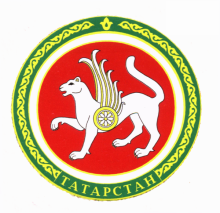 ТАТАРСТАН РЕСПУБЛИКАСЫМИНИСТРЛАР КАБИНЕТЫНЫҢ БАШ ВЕТЕРИНАРИЯ ИДАРӘСЕФедосеев ур., 36, Казан ш., 420111________________ № __________ На № __________ от ___________                                                                                                                     Главам муниципальных районов и городских округов Республики Татарстан        О недопущении заноса гриппа птиц   Главное управление ветеринарии Кабинета Министров Республики Татарстан (далее – Управление ветеринарии) доводит до Вашего сведения, что за 2018 г. на территории Российской Федерации было зафиксировано 82 вспышки гриппа птиц, в том числе на территории Республики Татарстан.По состоянию на 31 января 2019 г. в Российской Федерации грипп птиц зарегистрирован на территории ООО «Урсдон» агропромышленного холдинга «Евродон» Ростовской области и  ООО «Птицепром Бобровский» Воронежской области.На основании изложенного, в целях недопущения проникновения гриппа птиц на территорию Республики Татарстан, Управление ветеринарии рекомендует приобретать живую птицу у птицеводческих предприятий республики. Данную информацию просим Вас довести до заинтересованных лиц.Приложение: Список птицеводческих предприятий республики на 6 л. в  1 экз.   Начальник Главного управленияветеринарии Кабинета Министров Республики Татарстан – Главный государственный ветеринарный инспектор Республики Татарстан                                                  А.Г.Хисамутдинов